МИНИСТЕРСТВО КУЛЬТУРЫ ЧЕЧЕНСКОЙ РЕСПУБЛИКИГБУ «РЕСПУБЛИКАНСКАЯ ДЕТСКАЯ БИБЛИОТЕКА  ИМЕНИ  ГЕРОЯСОЦИАЛИСТИЧЕСКОГО ТРУДА СЕРГЕЯ ВЛАДИМИРОВИЧА МИХАЛКОВА»Отчётзначимых мероприятий за I квартал 2016 годаПодведение итогов Республиканской акции«Я помню чудное прочтение»13 января состоялось торжественная церемония подведения итогов литературной акции «Я помню чудное прочтение», приуроченной к Году литературы в России. Акцию библиотека осуществила совместно с республиканской газетой «Вести республики» и приняли в ней участие читатели-дети и взрослые любители чтения.Приветственным словом директор библиотеки З.М. Сайдумова открыла церемонию награждения победителей акции «Я помню чудное прочтение». Далее выступила ведущий специалист отдела социально-культурной деятельности Министерства культуры ЧР Куртоева Макка, которая поблагодарила и поздравила всех участников за их активное участие в акции. Подробно, как проходила акция, рассказала журналист газеты «Вести республики» Марьям Магомадова. Затем состоялось награждение лауреатов акции. Ими стали Хажаева Ташо, Докаев Ваха, Балатбиева Мадина, Муртазалиева Альбина, Джабаева Петимат, Аюбов Хамзат, Муртазалиев Аслан – уч. 8 кл. лицей №1, Дурдышев Байсар – уч. 7 кл. СОШ №57.Все лауреаты были награждены грамотами, ценными подарками и призами.«Великий художник из Дади-Юрта»С 13 по 21 января Республиканской детской библиотекой  был проведен цикл мероприятий под названием «Великий художник из Дади - Юрта», посвященный  200 – летию великого художника Петра Захаровича Захарова.В читальном зале 6-11 классов была оформлена книжно-иллюстрированная выставка «Петр Захаров – незабываемый след в истории», у которой проводились обзоры беседы.В школах были проведены беседы обзоры « Об эпохе, о жизни и творчестве великого художника» . 14 января в школе №20  с учениками 7-х классов; 15 января в школе №7 с учениками 8-х классов.  Для подготовки  учащихся к викторине им была рекомендована романизированная биография «Академик Петр Захаров» под авторством  Канта Ибрагимова, в котором он использовал неопубликованные ранее архивные материалы.21 января учащиеся перечисленных школ приняли участие в викторине «Петр Захаров. Человек и художник». Ребятам ответили на 20 вопросов о жизни и творчестве П. Захарова.Цель мероприятия - воспитать у подрастающего поколения знания и гордость за выдающихся сынов чеченского народа,  коим  и является  Петр Захаров.Художник Захаров занимал достойное место в истории русского искусства  первой половины 19 века. А  патриот - Захаров, еще в младенчестве разлученный со своей родиной пронес через всю свою жизнь любовь к своему народу. Все свои картины он подписывал «Захаров – Чеченец», хотя всегда был благодарен тем людям, которые воспитали и взрастили в нем художника.Круглый стол«Республиканская детская библиотека вчера, сегодня, завтра»В рамках юбилейных мероприятий ГБУ «РДБ им. С.В. Михалкова», 16 февраля, в библиотеке прошёл круглый стол «Республиканская детская библиотека вчера, сегодня, завтра».В работе круглого стола приняли участие заведующие детскими библиотеками ЧР, представители общественности, педагоги, родители читателей библиотеки.Открывая работу круглого стола, директор ГБУ «РДБ им. С.В. Михалкова» предоставила слово ведущему специалисту отдела социально-культурной деятельности Министерства культуры ЧР Макке Куртоевой.Она рассказала о планируемых юбилейных мероприятиях и ходе подготовки к юбилею библиотеки. В своём выступлении Куртоева обозначила и задачи, которые предстоит решить коллективу библиотеки в настоящее время до юбилейных торжеств. Участники круглого стола с интересом выслушали выступление кандидата исторических наук Хасмагомадова Эдильбека Хамидовича, который рассказал о становлении библиотечной системы республики с 2000 по 2015 гг.Подробно об истории главной детской библиотеки ЧР рассказала её директор З.М. Сайдумова. На традициях и инновациях библиотеки остановилась в своём выступлении заместитель директора по библиотечной работе Хажаева Т.С-Х.В 2015 году Республиканская детская библиотека ЧР удостоена золотой медали и диплома лауреата Всероссийского конкурса «100 лучших библиотек России».О совместной творческой работе и планах на будущее детского журнала «Стела1ад» и Республиканской детской библиотеки на круглом столе рассказал заместитель главного редактора журнала «Стела1ад» Дадаев Шаид Эмединович.Интересные предложения высказала в своём выступлении редактор детских передач на телеканале ЧГТРК «Вайнах» Аминат Тапалаева. Она отметила активное участие Республиканской детской библиотеки ЧР во всех детских проектах на двух телеканалах ЧР. В частности, она подтвердила готовность детской редакции телеканала «Вайнах» начать серию передач о Республиканской детской библиотеке. Реализация этих предложений позволит библиотеке привлечь новых читателей к чтению.В завершение работы круглого стола Сайдумовой З.М. были озвучены присланные на этот форум интересные тезисы члена-корреспондента Постоянного комитета Секции по информационным технологиям Международной федерации библиотечных ассоциаций и учреждений (ИФЛА), кандидата философских наук Чёрного Юрия Юрьевича, где сказано, что сегодня недостаточно осознаётся, что глобальная электронная среда с её общими электронными ресурсами – это ещё не всё. Это лишь основа для формирования глобальной среды нового типа - нейросреды, построенной по типу нейрокоммуникации, т.е. непосредственной связи между мозгами людей, животных, памятью электронных устройств в глобальной Сети. Огромную роль на развитие библиотек оказывает сегодня так называемый "продвинутый" пользователь, привыкший к тому, что общество или бизнес оказывают ему определённые информационные услуги. "Продвинутый" пользователь требует подобных услуг и от библиотек. В противном случае, если библиотеки, не хотят меняться, они признаются отставшими от жизни.Конкурс чтецов «Поэтические строки»В детской библиотеке, в отделе для детей с особенностями развития, 24 февраля состоялся конкурс чтецов «Поэтические строки» среди глухих и слабослышащих детей. В мероприятии приняли участие воспитанники интерната для глухих и слабослышащих детей.В финальной части конкурса приняли участие восемь лучших чтецов. Первый этап конкурса проходил в самом интернате. Все участники были прекрасно подготовлены. В этом большая заслуга преподавательского состава интерната во главе с её директором Хашумовой Айшат Висарбековной. Она же присутствовала на конкурсе и осуществляла сурдоперевод.Жюри конкурса возглавляли сотрудники Республиканской детской библиотеки и директор Благотворительной организации «Хайра» Ахмадов Микаил Хож-Баудинович. Жюри присудило первое место: первое место присуждено юному чтецу (8 лет) Шахаеву Насыр-Хакиму, который очаровал жюри и всех присутствующих своей непосредственностью, выразительным чтением и артистизмом, а всех остальных участников поощрили как занявших второе место.Благотворительная организация «Хайра» выделила подарки для всех участников этого конкурса. Узнав, что в интернате для глухих и слабослышащих детей обучаются дети-сироты, Ахмадов М.Х-Б. предложил шефство над этими детьми. Республиканская детская библиотека выражает искреннюю признательность и благодарность «Хайра» за их благотворительную акцию.Фотоконкурс                                                                                                                           «Моя любимая библиотека»Республиканская детская библиотека ЧР 19 мая 2016 отметит свое 70-летие.                                                                                                                 В рамках реализации комплексного плана мероприятий, приуроченных к юбилею, в ГВУ «РДБ им. С.В. Михалкова» ЧР с 20 февраля по 10 марта проходил фотоконкурс читателей «Моя любимая библиотека». В конкурсе приняли участие читатели библиотеки отделов обслуживания 0-5 и 6-11 классов. Всего было 50 участников. Все они любители фото-творчества и читатели библиотеки. Условия конкурса: сделать фотоснимки любимых отделов, залов и зон обслуживания детской библиотеки. Нужно отметить, что республиканская детская библиотека в контексте современных требований широко использует не только традиционные методы в библиотечной практике, но и инновационные формы работы. С этой целью помимо традиционного отдела и залов обслуживания читателей в библиотеке созданы зоны практических занятий и отдыха детей. У читателей большой популярностью пользуется созданная в библиотеке студия «Релаксация», «Зона практических занятий по правилам дорожного движения», «Игротека», «Спортивная зона» и т.д. На фотоконкурсе жюри, в состав которого входили опытные специалисты библиотеки, было представлено 120 работ. Жюри определили победителей и лауреатов конкурса, ими стали:                                                                                               Джаубатырова Хадижа,(7 лет)  ДОУ «Шовда»                                                    Цамаева Иман,(6 лет) ДОУ «Джейна»                                                                Дамагов Магомед, 2 «г» класс шк.№1Чимиков Адам, 8 «а» кл, шк №48.Для победителей и лауреатов конкурса 15 марта в библиотеке был организован фуршет, на котором были вручены дипломы, грамоты, призы и подарки победителям. Конкурсные работы ребят войдут в фото-экспозицию, которая будет развернута на юбилейных торжествах в библиотеке в мае месяце сего года.«Дети и книги: чтение без границ»Республиканская программаРеспубликанская детская библиотека им. С.В. Михалкова, с целью совместной работы детских библиотек ЧР по продвижению книг и чтения среди пользователей, детей разработала республиканскую программу «Дети и книг: чтение без границ».Цели и задачи программы: пропаганда библиотек, привлечение детей к чтению через интересные формы массовой работы. В течение 2016 года программой будут охвачены все 18 детских библиотек Чеченской Республики. Об этом, как будет реализовываться эта программа было доведено до заведующих детских библиотек республики на семинаре, который прошел в ГБУ «РДБ им. С.В. Михалкова» в ноябре 2015 году. На этом же семинаре все заве дующие детских библиотек получили «Положение о реализации Республиканской программы «Дети и книги: чтение без границ». К открытию Недели детской и юношеской книги, 22 марта 2016 года, в Шалинской детской библиотеке стартовала Республиканская программа «Дети и книги: чтение без границ».В красочно оформленном актовом зале Дворца культуры г. Шали, который был заполнен юными читателями (5-13 лет), родителями и педагогами, состоялось праздничное мероприятие. Мальчикам и девочкам, собравшимся в прекрасном зале, сотрудники ГБУ «РДБ им. С.В. Михалкова» предложили стать участниками литературной игры «Книжкины именины». Литературная игра включала в себя беседу о истории возникновения праздника Недели детской и юношеской книги, литературную викторину и конкурс «Угадай-ка». В литературной викторине библиотекарь РДБ им. С.В. Михалкова Мусаитова З. начинала читать отрывок из произведений известных детских авторов, а юным читателям предстояло продолжить их. А затем библиотекарь Якубова А. предложила детям отправиться в путешествие по книгам и ответить на вопросы, на чём совершали свои путешествия литературные герои.Юные читатели Шалинской детской библиотеки хорошо отвечали на вопросы литературной викторины и показали, что они много читают и прекрасно ориентируются в детских произведениях.В конкурсе «Угадай-ка» юным читателям предстояло ответить на девятнадцать вопросов на смекалку и логическое мышление. С этим заданием дети тоже справились успешно.Самые активные участники литературной игры были награждены Почётными грамотами, призами и подарками.Большой интерес у детей вызвала книжная выставка «Детская книга шагает по планете», оформленная сотрудниками РДБ им. С.В. Михалкова, к праздничному мероприятию. Книжная выставка состояла из разделов: «Сказочный мир книг», «Нохчийн яздархой – берашна», «Литературный Ералаш». Библиотекари сделали обзор представленных на выставке книг.Российская федерация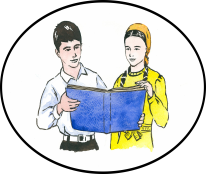 Чеченская республика